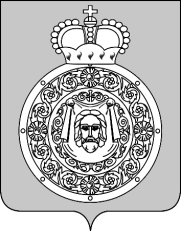 Администрациягородского округа ВоскресенскМосковской областиП О С Т А Н О В Л Е Н И Е_______________№______________Об утверждении Устава муниципального бюджетного учреждения «Спортивная школа по единоборствам»В  соответствии  с  Гражданским  кодексом  Российской Федерации, Федеральным законом от 12.01.1996 № 7-ФЗ  «О некоммерческих  организациях»,  Федеральным законом от 06.10.2003 № 131-ФЗ «Об общих принципах организации местного самоуправления в Российской Федерации», Порядком принятия решения о создании, реорганизации, изменения типа и ликвидации муниципальных учреждений городского округа Воскресенск Московской области, а также утверждения уставов муниципальных учреждений городского округа Воскресенск Московской области и внесения в них изменений, утвержденным постановлением Администрации городского округа Воскресенск Московской области от 16.12.2019 № 38, постановлением  Администрации  городского  округа  Воскресенск  Московской  области  от 06.04.2022 № 1628 «О реорганизации муниципального бюджетного учреждения «Спортивная школа боевых искусств» в форме присоединения к нему муниципального бюджетного учреждения «Спортивная школа по борьбе самбо и дзюдо»ПОСТАНОВЛЯЮ:Утвердить Устав муниципального бюджетного учреждения «Спортивная школа по единоборствам». (Прилагается.)Директору муниципального бюджетного учреждения «Спортивная школа по единоборствам» Гизятову А.М. провести регистрацию  Устава в ИФНС России по г. Воскресенску Московской области.Учредителем муниципального бюджетного учреждения «Спортивная школа по единоборствам» является муниципальное образование городской округ Воскресенск Московской области. Функции и полномочия учредителя осуществляет Администрация городского округа Воскресенск Московской области.Признать утратившими силу:- постановление Администрации городского округа Воскресенск Московской области от 10.03.2020 № 924 «О смене учредителя и утверждении Устава муниципального бюджетного учреждения «Спортивная школа боевых искусств» в новой редакции»;- постановление Администрации городского округа Воскресенск Московской области от 05.03.2020 № 866 «О смене учредителя и утверждении Устава муниципального бюджетного учреждения «Спортивная школа по борьбе самбо и дзюдо» в новой редакции».4. Опубликовать настоящее постановление в газете «Наше слово» и разместить на официальном сайте городского округа Воскресенск Московской области.5. Контроль за исполнением настоящего постановления возложить на заместителя Главы Администрации городского округа Воскресенск Московской области Бахтова М.С.Глава городского округа Воскресенск 							А.В. БолотниковУТВЕРЖДЕНпостановлением Администрации городского округа Воскресенск Московской области от _______________ № _________ УСТАВмуниципального бюджетного  учреждения «Спортивная школа по единоборствам»  г. Воскресенск2022 г.Общие положения1.1. Муниципальное бюджетное учреждение «Спортивная школа по единоборствам»   (далее - Учреждение) городского округа Воскресенск Московской области создано в соответствии с Гражданским кодексом Российской Федерации, Федеральным законом от 12.01.1996 № 7-ФЗ «О некоммерческих организациях» и Федеральным законом от 06.10.2003 №131-ФЗ «Об общих принципах организации местного самоуправления в Российской Федерации» для оказания услуг в целях обеспечения реализации предусмотренных законодательством Российской Федерации, Московской области полномочий органов местного самоуправления городского округа Воскресенск Московской области в сфере физической культуры и спорта, не имеющей извлечение прибыли в качестве основной цели своей деятельности.1.2. Полное наименование учреждения: муниципальное бюджетное учреждение «Спортивная школа по единоборствам» (далее - Учреждение). Сокращенное наименование учреждения: МБУ «СШ по единоборствам».Тип учреждения: бюджетное.Место нахождения Учреждения: 140200, Российская Федерация, Московская область, г. Воскресенск, улица Советская, д.9;140200, Российская Федерация, Московская область, г. Воскресенск, улица Ломоносова, д.121;140200, Российская Федерация, Московская область, г. Воскресенск, улица Кагана, д.21.1.3. Учредителем муниципального бюджетного учреждения «Спортивная школа по единоборствам» является муниципальное образование городской округ Воскресенск. Функции и полномочия учредителя в отношении муниципального бюджетного учреждения «Спортивная школа по единоборствам» осуществляет Администрация городского округа Воскресенск Московской области (далее - Учредитель). Юридический адрес (местонахождение) Учредителя: 140200, Московская область, г. Воскресенск, пл. Ленина, дом 3.1.4. Вышестоящим отраслевым органом для Учреждения является Управление по физической культуре, спорту и работе с молодежью Администрации городского округа Воскресенск Московской области. Юридический адрес (местонахождение) Управления по физической культуре, спорту и работе с молодежью Администрации городского округа Воскресенск Московской области: 140200, Московская область, г. Воскресенск, ул. Менделеева, дом 2.1.5. Учреждение является юридическим лицом со дня его государственной регистрации, имеет имущество, закрепленное на праве оперативного управления, самостоятельный баланс, лицевые счета, открываемые в соответствии с действующим законодательством, круглую печать и бланки со своим полным наименованием, иные печати и бланки, необходимые для осуществления деятельности, формы которых установлены нормативными правовыми актами органов местного самоуправления городского округа Воскресенск Московской области.1.6.	Учреждение осуществляет самостоятельно свою деятельность в соответствии с законодательством Российской Федерации, Московской области, муниципальными правовыми актами городского округа Воскресенск Московской области, настоящим Уставом.1.7. Муниципальное бюджетное учреждение «Спортивная школа по единоборствам» может приобретать и осуществлять имущественные и иные права и обязанности в соответствии с законами Российской Федерации, законами Московской области и нормативными правовыми актами городского округа Воскресенск Московской области, быть истцом и ответчиком в арбитражном и третейских судах, судах общей юрисдикции.1.8. Учреждение отвечает по своим обязательствам находящимися в его распоряжении денежными средствами. При недостаточности денежных средств, субсидиарную ответственность по обязательствам Учреждения несет собственник его имущества.Предмет и цели деятельности Учреждения2.1. Учреждение осуществляет свою деятельность в соответствии с целями деятельности, определенными в соответствии с федеральными законами и иными нормативными правовыми актами Российской Федерации, Московской области, городского округа Воскресенск Московской области и настоящим Уставом.2.2. Целями деятельности Учреждения являются развитие физической культуры и спорта, осуществление спортивной подготовки по олимпийским видам спорта: бокс, каратэ, дзюдо, бадминтон, художественная гимнастика, спортивная борьба и по неолимпийским видам спорта: восточное боевое единоборство и самбо на территории городского округа Воскресенск, Московской области, Российской Федерации, подготовка спортивного резерва для сборных команд Российской Федерации и Московской области. 2.3.Основными видами деятельности Учреждения являются:- осуществление спортивной подготовки по олимпийским видам спорта: бокс, каратэ, дзюдо, бадминтон, художественная гимнастика, спортивная борьба;- осуществление спортивной подготовки по неолимпийским видам спорта: восточное боевое единоборство, самбо;- организация и проведение спортивно-оздоровительной работы с различными группами населения;- обеспечение участия лиц, проходящих спортивную подготовку, в спортивных соревнованиях;- организация и проведение официальных физкультурных (физкультурно-оздоровительных) мероприятий;- обеспечение участия в официальных физкультурных (физкультурно-оздоровительных) мероприятиях.2.4. Предметом деятельности Учреждения является реализация программ спортивной подготовки по олимпийским видам спорта: бокс, каратэ, дзюдо, бадминтон, художественная гимнастика, спортивная борьба и по неолимпийским видам спорта: восточное боевое единоборство, самбо на следующих этапах:начальная подготовка;тренировочный (спортивная специализация);совершенствования спортивного мастерства;высшего спортивного мастерства.2.5. Для реализации основных задач Учреждение имеет право:- выбирать формы, методы и средства подготовки в пределах, определенных законодательством Российской Федерации, в  том числе Федеральным  законом  от 04.12.2007 № 329-ФЗ «О физической культуре и спорте в Российской Федерации» (с изменениями) и другими законодательными актами;- привлекать для осуществления своей уставной деятельности дополнительные источники финансовых и материальных средств;- арендовать с согласия Учредителя спортивные залы, помещения, транспортные средства и имущество;- вступать в ассоциации, союзы и иные объединения, в том числе с участием учреждений, предприятий и общественных организаций;- самостоятельно планировать свою деятельность и определять перспективы развития;- участвовать в федеральных, региональных и муниципальных проектах по апробированию и внедрению инновационных программ спортивной подготовки;	- осуществлять иную, не запрещенную законодательством Российской Федерации, деятельность.2.6. Учреждение вправе сверх установленного муниципального задания, а также в случаях, определенных федеральными законами, в пределах установленного муниципального задания выполнять работы, оказывать услуги, относящиеся к его основным видам деятельности, предусмотренным настоящим Уставом, в установленной сфере деятельности, для граждан и юридических лиц за плату и на одинаковых при оказании одних и тех же услуг условиях. Порядок определения указанной платы устанавливается Учредителем.2.7. Учреждение вправе осуществлять иные виды деятельности, не являющиеся основными видами деятельности лишь постольку, поскольку это служит достижению цели, ради которой оно создано, и соответствующие указанной цели при условии, что виды деятельности указаны в настоящем Уставе. К ним относятся:2.7.1. Организация и проведение тренировочных сборов;2.7.2. Осуществление спортивной судейской деятельности;2.7.3. Сдача в аренду движимого и недвижимого имущества с согласия Учредителя, в порядке и по тарифам, утвержденным Учредителем;2.7.4.  Организация и проведение  соревнований, дружественных встреч по видам спорта и  спортивно-массовых мероприятий, в том  числе с привлечением специалистов;2.7.5. Организация и проведение  мастер-классов по видам спорта, в том числе с привлечением  специалистов;2.7.6. Организация и проведение семинаров по видам спорта, в том числе с привлечением специалистов;2.7.7. Оказание платных почасовых услуг по предоставлению физическим и юридическим лицам объектов спорта (в т.ч. спортивных сооружения), инвентаря и оборудования, согласно утвержденному Учредителем прейскуранту;2.7.8. Организация абонементных секций для всех категорий граждан;2.7.9. Услуга по проведению тренировки с инструктором по виду спорта по индивидуальному плану.2.8. Право Учреждения осуществлять деятельность, на которую в соответствии с законодательством требуется специальное разрешение, возникает у Учреждения с момента его получения или в указанный в нем срок и прекращается по истечении срока его действия, если иное не установлено законодательством.2.9. Заключение и оплата Учреждением гражданско-правовых договоров, подлежащих исполнению, производится от собственного имени.3. Организация деятельности и управление Учреждением3.1.Управление Учреждением осуществляется директором в соответствии с законодательством Российской Федерации и настоящим Уставом на принципах единоначалия.3.2.Директор Учреждения назначается на должность и освобождается от должности Учредителем.Учредитель заключает с директором Учреждения срочный трудовой договор на три года, который может быть расторгнут или изменен до истечения срока по условиям, предусмотренным трудовым договором или действующим законодательством Российской Федерации.Директор Учреждения имеет заместителей, полномочия и обязанности которых определяются должностной инструкцией и приказами директора Учреждения.3.3. Директор Учреждения осуществляет руководство текущей деятельностью Учреждения и имеет следующие права:без доверенности действовать от имени Учреждения, представлять его интересы в различных организациях, в судебных органах, органах государственной власти Российской Федерации и местного самоуправления;принимать обязательства от имени Учреждения;управлять имуществом Учреждения в пределах, установленных законодательством Российской Федерации и настоящим Уставом;содержать и проводить ремонт основных средств, обеспечивать материально-техническое оснащение Учреждения в пределах средств, утвержденных планом финансово-хозяйственной деятельности;совершать сделки, соответствующие целям деятельности Учреждения, за исключением сделок, могущих повлечь отчуждение имущества, выдавать доверенности, открывать лицевые счета в соответствии с законодательством Российской Федерации;на основании законодательства Российской Федерации и настоящего Устава издавать приказы, правила, инструкции, положения по вопросам, входящим в компетенцию Учреждения, обязательные для выполнения работниками Учреждения;разрабатывать и утверждать план финансово-хозяйственной деятельности Учреждения;утверждать отчёт о выполнении плана финансово–хозяйственной деятельности Учреждения;готовить проект штатного расписания, представлять его на согласование Учредителю в соответствии с порядком, утвержденным Учредителем, утверждать штатное расписание;устанавливать условия оплаты труда, формы материального поощрения работников Учреждения исходя из Трудового кодекса Российской Федерации, федеральных законов Российской Федерации, нормативных правовых актов Российской Федерации, Московской области, Администрации городского округа Воскресенск Московской области;принимать на работу и увольнять с работы работников Учреждения, применять к ним меры поощрения и налагать на них дисциплинарные взыскания;назначать на должность и освобождать от должности руководителей филиалов и представительств;обеспечивать выполнение приказов, распоряжений и иных распорядительных документов Учредителя;обеспечивать соблюдение бюджетного законодательства Российской Федерации;издавать приказы по вопросам организации деятельности Учреждения, обязательные для исполнения всеми работниками Учреждения;организовывать ведение бухгалтерского учета, хранение документов бухгалтерского учета в соответствии с действующим законодательством РФ или обеспечивать передачу функций по ведению бухгалтерского учета в муниципальное казенное учреждение городского округа Воскресенск Московской области «Централизованная бухгалтерия» (далее - МКУ «Централизованная бухгалтерия городского округа Воскресенск»);осуществлять иные полномочия в целях организации деятельности Учреждения, за исключением полномочий, отнесенных к компетенции Учредителя.3.4. Директор Учреждения несет ответственность перед Учредителем, в соответствии с законодательством Российской Федерации, настоящим Уставом и заключенным с ним трудовым договором за:не выполнение муниципального задания в полном объеме;нецелевое использование субсидий и иные нарушения законодательства Российской Федерации;неэффективное или нецелевое использование имущества Учреждения, иные нарушения порядка владения, пользования и распоряжения им;заключение и совершение сделок за пределами гражданской правоспособности Учреждения;ненадлежащее функционирование Учреждения, в том числе неисполнение обязанностей Учреждения;несоблюдение установленных ограничений по ознакомлению со сведениями, составляющими государственную тайну;искажение отчетности;сохранность имущественного комплекса, находящегося в оперативном управлении Учреждения, и его использование не по назначению;другие нарушения бюджетного законодательства Российской Федерации;осуществление приносящей доход деятельности, не предусмотренной настоящим Уставом.3.5. Директор и работники Учреждения несут ответственность за неисполнение или ненадлежащее исполнение возложенных на них обязанностей в соответствии с законодательством Российской Федерации.3.6. Органами самоуправления Учреждения являются: общее собрание трудового коллектива, тренерский совет.3.7. Общее собрание трудового коллектива (далее - Собрание):3.7.1. В состав Собрания входят все работники Учреждения;3.7.2.Основой задачей Собрания является коллегиальное решение вопросов жизнедеятельности Учреждения в целом, его трудового коллектива;3.7.3.  К компетенции Собрания относится:- обсуждение и принятие: программы развития Учреждения, коллективного договора, правил внутреннего трудового распорядка, годового плана; -  рассмотрение и выдвижение кандидатур работников на награждение;                                                        -  ознакомление сотрудников Учреждения с Положениями и иными нормативными актами по вопросам оплаты труда;3.7.4. Собрание собирается не реже одного раза в год. Решения Собрания считаются принятыми, если за них проголосовало больше половины присутствующих членов трудового коллектива. Решения Собрания своевременно доводятся до сведения всех членов коллектива.3.8. В целях рассмотрения организационных, методических вопросов по реализации программ спортивной подготовки и спортивно-оздоровительных программ, вопросов аттестации тренеров, изучения и распространения передового тренерского опыта в Учреждении действует тренерский совет (далее - Совет). Заседания Совета проводятся не реже четырех раз в год. Решения оформляются протоколом, который подписывают председатель и секретарь Совета. Решения, принятые Советом в рамках его компетенции, обязательны для исполнения всеми участниками процесса.В Совет входят тренеры, инструкторы-методисты, администрация Учреждения и директор.Цели Совета: представлять профессиональные интересы тренеров, мобилизовать усилия тренерского коллектива на выполнение задач школы.Функции Совета: формирует цели и задачи развития Учреждения, выбирает общие подходы к созданию и реализации комплекса мероприятий, включающего методическое, научно-методическое обеспечение, обобщает и распространяет передовой опыт по реализации программ спортивной подготовки, решает проблемы, связанные с совершенствованием процесса спортивной подготовки и обеспечивает его высокое качество, осуществляет планирование, организацию и регулирование подготовки спортивного резерва в Учреждении.3.9. В качестве общественных организаций в Учреждении действует родительский комитет. Он содействует объединению усилий семьи и Учреждения в деле обучения и воспитания спортсменов, оказывает помощь в определении и защите социально незащищенных спортсменов. Родительский комитет вносит свои предложения администрации Учреждения:по охране прав и законных интересов спортсменов;по улучшению организации и условий реализации программ спортивной подготовки;по охране и укреплению здоровья спортсменов;по организации досуга спортсменов;по организации охраны и укреплению антитеррористической защищенности;по использованию добровольных пожертвований, вносимых родителями (законными представителями), для развития Учреждения.Работа родительского комитета регламентируется Положением о нем.4.  Процесс спортивной подготовки4.1. Учреждение самостоятельно в выборе форм, средств, методов и программ осуществления спортивной подготовки в пределах, определенных действующим законодательством в сфере физической культуры и спорта.4.2.Программы спортивной подготовки реализуются с учетом возрастных и индивидуальных особенностей спортсменов.4.3. При составлении плана занятий Учреждение руководствуется федеральными стандартами спортивной подготовки по видам спорта с учетом основных положений Федерального закона 04.12.2007 № 329 – ФЗ «О физической культуре и спорте в Российской Федерации» (с изменениями), приказа Министерства спорта Российской Федерации от 30.10.2015 № 999 «Об утверждении требований к обеспечению подготовки спортивного резерва для спортивных сборных команд Российской Федерации», приказа Министерства спорта Российской Федерации от 27.12.2013 № 1125 «Об утверждении особенностей организации и осуществления образовательной, тренировочной и методической деятельности в области физической культуры и спорта», приказа Министерства здравоохранения Российской Федерации от 23.10.2020 № 1144н «Об утверждении Порядка организации оказания медицинской помощи лицам, занимающимся физической культурой и спортом (в том числе при подготовке и проведении физкультурных мероприятий и спортивных мероприятий), включая порядок медицинского осмотра лиц, желающих пройти спортивную подготовку, заниматься физической культурой и спортом в организациях и (или) выполнить нормативы испытаний (тестов) Всероссийского физкультурно-спортивного комплекса «Готов к труду и обороне» (ГТО) и форм медицинских заключений о допуске к участию физкультурных и спортивных мероприятиях».4.4. Учреждение самостоятельно разрабатывает и утверждает:- программы спортивной подготовки на основе федеральных стандартов спортивной подготовки по видам спорта: бокс, каратэ, дзюдо, бадминтон, художественная гимнастика, спортивная борьба, восточное боевое единоборство, самбо;- программы спортивно-оздоровительной направленности для различных групп населения.4.5. Отношения между спортсменами строятся на основе сотрудничества, уважения личности и предоставления ему свободы развития в соответствии с его способностями.4.6. Учреждение осуществляет круглогодичную организацию процесса спортивной подготовки, которые подлежат планированию и включают в себя обязательное систематическое участие в спортивных соревнованиях, направленных на физическое воспитание и совершенствование спортивного мастерства спортсменов, а также обеспечение их спортивной экипировкой, спортивным инвентарем и оборудованием, питанием, медицинским обслуживанием, проездом на спортивные мероприятия в порядке и на условиях, устанавливаемых локальными актами Учреждения в пределах средств, предусмотренных планом финансово-хозяйственной деятельности;4.7. Основными формами процесса спортивной подготовки являются: групповые, индивидуальные и теоретические занятия, работа по индивидуальным планам, участие в спортивных соревнованиях и мероприятиях, тренировочных сборах, инструкторская и судейская практика, медико-восстановительные мероприятия, тестирование и контроль.4.8. Порядок и условия зачисления на определенный этап подготовки, наполняемость групп и объем тренировочной нагрузки определяется программами Учреждения.4.9. Продолжительность годовой тренировочной нагрузки для спортсменов спортивной подготовки составляет 52 недели с учетом участия спортсменов в тренировочных мероприятиях, работы по индивидуальным планам, также в рамках работы в спортивно-оздоровительных лагерях, центрах в соответствии с федеральными стандартами по видам спорта: бокс, каратэ, дзюдо, бадминтон, художественная гимнастика, спортивная борьба, восточное боевое единоборство, самбо.Продолжительность годовой тренировочной нагрузки для спортсменов спортивно-оздоровительной работы по видам спорта: бокс, каратэ, дзюдо, бадминтон, художественная гимнастика, спортивная борьба, восточное боевое единоборство, самбо составляет 36 недель.4.10. Спортсмены могут быть отчислены:-  в случае ухудшения здоровья на основании заключения врачебной комиссии; не освоения минимальных объёмов тренировочных нагрузок, утвержденных учебным планом; прекращением занятий по собственной инициативе; грубых неоднократных нарушений Устава, о чем Учреждение должно информировать родителей, законных представителей.Отчисление оформляется приказом директора.                                                                                                                                                                                                                                                                                                                                                                                                                                                                                                                                                  4.11. Дисциплина в Учреждении поддерживается на основе уважения человеческого достоинства спортсменов, тренеров. Применение методов физического и психологического насилия по отношению к спортсменам не допустимо.4.12.Учреждение в порядке, установленном законодательством Российской Федерации, несет ответственность за:-  неправильное комплектование групп;-  нарушение прав спортсменов и сотрудников Учреждения;-  нарушение режима занятий;-  невыполнение функций, отнесенных к компетенции Учреждения;-  реализацию   не в   полном   объеме     программ спортивно-оздоровительной работы и программ спортивной подготовки в соответствии с планом и расписанием занятий;- жизнь и здоровье спортсменов и работников Учреждения во время процессов спортивной подготовки;- нарушение прав и свобод спортсменов и работников Учреждения.5. Участники процесса спортивной подготовки5.1. Участниками процесса спортивной подготовки являются спортсмены, тренеры, инструкторы-методисты, сотрудники Учреждения, родители (законные представители) спортсменов.5.2. Прием и отчисление спортсменов производится в соответствии с локальным актом Учреждения.5.3. Спортсмены Учреждения имеют право:- пользоваться спортивными сооружениями, инвентарем и оборудованием Учреждения;- на получение информации, на свободное выражение собственных взглядов и убеждений.5.4. Спортсмены Учреждения обязаны:-  соблюдать Устав Учреждения;-  бережно относиться к имуществу Учреждения;-  уважать честь и достоинство других спортсменов и работников Учреждения;-  соблюдать дисциплину;-  выполнять законные требования работников Учреждения;- выполнять в установленные сроки все виды заданий, предусмотренных планами, овладевать знаниями, умениями и навыками; - в обязательном порядке посещать все виды занятий, определенных тренировочным планом, если иное не предусмотрено локальными актами Учреждения; - выполнять указания своего тренера, других тренеров Учреждения, соблюдать установленный им спортивный режим, выполнять в полном объеме мероприятия, предусмотренные программами и планами подготовки к спортивным соревнованиям, своевременно проходить медицинские осмотры, предусмотренные законодательством РФ, выполнять по согласованию с тренером указания врача; - незамедлительно сообщать директору или иным ответственным должностным лицам Учреждения, либо своему тренеру, другим тренерам о возникновении ситуаций, представляющих угрозу жизни или здоровью этого лица либо жизни или здоровью иных лиц, в том числе о неисправностях, используемых оборудования и спортивного инвентаря, заболеваниях и травмах, а также о нарушениях общественного порядка при прохождении спортивной подготовки.5.5. Работники принимаются в Учреждение на работу в соответствии с Трудовым кодексом Российской Федерации. 5.6. Для работников Учреждения работодателем является данное Учреждение. На работу принимаются лица, имеющие необходимую профессиональную квалификацию, соответствующую требованиям тарифно-квалификационной характеристики по должности и полученной специальности, подтвержденную документами об образовании, а также профессиональных стандартов.5.7. Работники несут ответственность за качество тренерской и спортивной подготовки спортсменов.5.8. Заработная плата работникам Учреждения выплачивается на основании законодательства Российской Федерации, Московской области, нормативных правовых актов городского округа Воскресенск Московской области, а также локальных актов Учреждения в части выплаты стимулирующего и компенсационного характера.5.9.  Работники Учреждения обязаны:-   соблюдать трудовое и иное законодательство Российской Федерации, настоящий Устав;- добросовестно исполнять трудовые обязанности, соблюдать Правила внутреннего трудового распорядка Учреждения и иные локальные акты Учреждения, выполнять решения органов самоуправления Учреждения, требования по охране труда и технике безопасности;-  строго следовать профессиональной этике;- поддерживать порядок и дисциплину, бережно относиться к имуществу Учреждения; - своевременно ставить в известность администрацию Учреждения о невозможности по уважительным причинам выполнять возложенные на них обязанности;- не применять антипедагогические методы воспитания, связанные с физическим или психическим насилием над личностью спортсменов, антигуманные, а также опасные для жизни или здоровья спортсменов методы обучения;- проходить предварительный (при поступлении на работу) и периодический (в течение трудовой деятельности) медицинские осмотры; - работники Учреждения несут иные обязанности, в соответствии с законодательством Российской Федерации, настоящим Уставом, Правилами внутреннего трудового распорядка Учреждения, трудовыми договорами, должностными инструкциями и иными локальными актами Учреждения.5.10. Родители (законные представители) имеют право:- вносить добровольные пожертвования и целевые взносы для развития Учреждения.5.11. Родители (законные представители) обязаны:-  нести ответственность за воспитание своего ребенка;-  обеспечивать регулярную посещаемость спортсменом Учреждения;-  соблюдать Устав Учреждения;-  регулярно посещать родительские собрания;- являться по первому требованию тренера и администрации в Учреждение;-  бережно относиться к имуществу Учреждения;-  проявлять по отношению к работникам Учреждения, спортсменам и другим посетителям Учреждения уважение и такт.6.Права и обязанности Учреждения6.1. Учреждение строит свои отношения с органами местного самоуправления городского округа Воскресенск Московской области, другими организациями и гражданами во всех сферах на основе договоров, соглашений, контрактов.6.2. Учреждение свободно в выборе форм и предмета договоров и обязательств, других условий взаимоотношений с организациями, которые не противоречат действующему законодательству и настоящему Уставу.6.3. Для выполнения цели своей деятельности в соответствии с действующим законодательством Учреждение имеет право:осуществлять в отношении закрепленного за ним имущества права владения и пользования в соответствии с целями своей деятельности, назначением имущества, заданиями Учредителя; разрабатывать и утверждать программы спортивной подготовки, принимать локальные нормативные акты, связанные с процессом спортивной подготовки;разрабатывать и утверждать программы по спортивно-оздоровительной работе;заключать договоры (контракты) с физическими и юридическими лицами в соответствии с действующим законодательством и настоящим Уставом;   принимать участие в уже существующих ассоциациях (союзах), образованных в соответствии с целями деятельности и задачами Учреждения;открывать лицевые счета в  соответствии с законодательством РФ;по согласованию с Учредителем планировать свою деятельность и определять основные   направления и перспективы развития;осуществлять материально-техническое обеспечение и развитие объектов, имеющихся в оперативном управлении;совершать в рамках закона иные действия в соответствии с действующим законодательством и настоящим Уставом.6.4. Учреждение обязано:нести ответственность в соответствии с законодательством Российской Федерации за нарушение договорных, кредитных и расчетных обязательств;обеспечивать своих работников безопасными условиями труда и нести ответственность в установленном порядке за ущерб, причиненный их здоровью и трудоспособности;составлять, утверждать и представлять в установленном Учредителем порядке отчет о результатах деятельности Учреждения и об использовании закрепленного за ними муниципального имущества;составлять и исполнять план финансово-хозяйственной деятельности;   согласовывать с Учредителем совершение крупных сделок; представлять в МКУ «Централизованная бухгалтерия городского округа Воскресенск» необходимую информацию для формирования статистической, бухгалтерской и иной отчетности в установленном порядке в случае заключения соглашения о бухгалтерском обслуживании;обеспечивать открытость и доступность документов, установленных законодательством; осуществлять закупки товаров, работ и услуг для обеспечения деятельности Учреждения в соответствии с законодательством Российской Федерации, законодательством Московской области, а также нормативными правовыми актами городского округа Воскресенск Московской области;выполнять иные обязанности и обязательства в соответствии с действующим законодательством, настоящим Уставом и распоряжениями Учредителя;соблюдать требования федеральных стандартов спортивной подготовки по видам спорта: бокс, каратэ, дзюдо, бадминтон, художественная гимнастика, спортивная борьба, восточное боевое единоборство, самбо;качественно и в полном объеме обеспечивать прохождение спортсменами спортивной подготовки в соответствии с реализуемой программой спортивной подготовки;обеспечивать участие спортсменов, проходящих спортивную подготовку, в спортивных соревнованиях в соответствии с требованиями федеральных стандартов спортивной подготовки;знакомить спортсменов, проходящих спортивную подготовку с Уставом, локальными нормативными правовыми актами, правилами, положениями (регламентами) о спортивных соревнованиях, антидопинговыми требованиями;направлять спортсменов, проходящих спортивную подготовку, а также тренеров в соответствии с заявками спортивных федераций или организаций, осуществляющих спортивную подготовку, для участия в спортивных мероприятиях, в том числе в официальных спортивных соревнованиях.6.5. Учреждение вправе осуществлять иные права и нести обязанности в соответствии с действующим законодательством и настоящим Уставом.6.6. Учреждение выступает муниципальным заказчиком при размещении заказов на поставки товаров, выполнение работ, оказание услуг для собственных нужд. 7.Имущество и финансовое обеспечение Учреждения7.1. Имущество Учреждения закрепляется за ним на праве оперативного управления в соответствии с Гражданским кодексом Российской Федерации. Учреждение осуществляет права владения и пользования имуществом, закрепленным за ним на праве оперативного управления, в соответствии с законодательством Российской Федерации, целями деятельности, установленными настоящим Уставом, заданиями Учредителя и назначением этого имущества, а также нормативными правовыми актами городского округа Воскресенск. Для реализации основных задач Учреждение имеет общежитие и пищевой блок, предназначенный для размещения иногородних спортсменов, приглашенных для занятий в Учреждении. Собственником имущества, закрепляемого за Учреждением на праве оперативного управления, является городской округ Воскресенск Московской области.7.2. Недвижимое имущество и особо ценное движимое имущество, закрепленное за Учреждением или приобретенное Учреждением за счет средств, выделенных ему Учредителем на приобретение этого имущества, подлежит обособленному учету в установленном порядке.7.3. Учреждение не в праве без согласия Учредителя распоряжаться особо ценным движимым и недвижимым имуществом, закрепленным за ним на праве оперативного управления или приобретенным Учреждением за счет средств, выделенных ему Учредителем на приобретение такого имущества, а также осуществлять его списание.     7.4. Остальным находящимся на праве оперативного управления имуществом   Учреждение вправе распоряжаться самостоятельно, если иное не предусмотрено п.п.13 и 14 ст.9.2. или абз.3 п. 3 ст.27  Федерального закона от 12.01.1996 № 7-ФЗ «О некоммерческих организациях». 7.5. Крупная сделка может быть совершена Учреждением только с согласия Учредителя.7.6. Крупная сделка, совершенная с нарушением п.7.5. настоящего Устава, может быть признана недействительной по иску Учреждения или Учредителя, если будет доказано, что другая сторона в сделке знала или должна была знать об отсутствии согласия Учредителя Учреждения.7.7. Сделка, в совершении которой имеется заинтересованность, может быть совершена  Учреждением только с согласия Учредителя.7.8. Заинтересованными в совершении Учреждением тех или иных действий, в том числе сделок с другими организациями или гражданами (далее – заинтересованные лица), признаются директор (заместитель директора) Учреждения, а также лицо, входящее в состав органов управления Учреждения или органов надзора за его деятельностью, если указанные лица состоят с этими организациями или гражданами в трудовых отношениях, являются участниками, кредиторами этих организаций либо состоят с этими гражданами в близких родственных отношениях или являются кредиторами этих граждан. При этом указанные организации или граждане являются поставщиками товаров (услуг) для Учреждения, крупными потребителями товаров (услуг), производимых Учреждением, владеют имуществом, которое полностью или частично образовано Учреждением, или могут извлекать выгоду из пользования, распоряжениям имуществом Учреждения.7.9. Сделка, в совершении которой имеется заинтересованность и которая совершена с нарушением требований п.7.7. настоящего Устава, может быть признана судом недействительной.7.10. Заинтересованное лицо несет перед Учреждением ответственность в размере причиненных убытков. Если убытки причинены Учреждению несколькими заинтересованными лицами, их ответственность перед Учреждением является солидарной.7.11. Учреждение осуществляет основную деятельность  в соответствии с муниципальным заданием на оказание муниципальных услуг (выполнение работ), утвержденным и доведенным до него Учредителем. Учреждение не вправе отказаться от выполнения муниципального задания.7.12. Муниципальное задание для Учреждения в соответствии с предусмотренными настоящим Уставом основными видами деятельности разрабатывается и утверждается в соответствии с установленным Учредителем порядком. В соответствии с основными видами деятельности Учреждения Учредитель определяет порядок формирования муниципального задания и порядок финансового обеспечения выполнения этого задания.7.13. Финансовое обеспечение выполнения муниципального задания Учреждением осуществляется в виде субсидий из бюджета городского округа Воскресенск Московской области на возмещение нормативных затрат, связанных с оказанием Учреждением в соответствии с муниципальным заданием муниципальных услуг (выполнением работ). Уменьшение объема субсидий, предоставленных на выполнение муниципального задания, в течение срока его выполнения осуществляется только при соответствующем изменении муниципального задания.7.14. Финансовое обеспечение выполнения муниципального задания осуществляется за счет средств бюджета городского округа Воскресенск Московской области с учетом расходов на содержание недвижимого имущества и особо ценного движимого имущества, закрепленного за Учреждением Учредителем или приобретенного Учреждением за счет средств, выделенных ему Учредителем на приобретение такого имущества, и расходов на уплату налогов, в качестве объекта налогообложения по которым признается соответствующее имущество, в том числе земельные участки.7.15. В случае сдачи в аренду с согласия Учредителя недвижимого имущества, закрепленного за Учреждением Учредителем, или приобретенного Учреждением за счет средств, выделенных ему Учредителем на приобретение такого имущества, финансовое обеспечение содержания такого имущества Учредителем не осуществляется.7.16. Финансовая деятельность Учреждения осуществляется в соответствии с планом финансово-хозяйственной деятельности, утвержденным в соответствии с установленным Учредителем Порядком и согласованным вышестоящим отраслевым органом. 7.17. Учреждению могут предоставляться субсидии из бюджета городского округа Воскресенск Московской области на иные цели.7.18. Учреждение вправе иметь иные источники доходов, предусмотренные законодательством Российской Федерации.  7.19. Финансовое обеспечение осуществления Учреждением полномочий органа местного самоуправления городского округа Воскресенск Московской области по исполнению публичных обязательств осуществляется в порядке, установленном Администрацией городского округа Воскресенск Московской области.7.20. Учреждение осуществляет операции с поступающими средствами в соответствии с законодательством Российской Федерации через лицевые счета, открываемые в порядке, установленном законодательством Российской Федерации и нормативными правовыми актами городского округа Воскресенск Московской области.7.21. Учреждение обязано вести бухгалтерский учет, представлять бухгалтерскую и статистическую отчетность в порядке, установленном законодательством РФ.7.22. Учреждение предоставляет информацию о своей деятельности в информационно-телекоммуникационной сети «Интернет», а также органам государственной статистики и налоговым органам, Учредителю и иным лицам в соответствии с законодательством РФ.7.23. Учреждение не вправе размещать денежные средства на депозитах в кредитных организациях, а также совершать сделки с ценными бумагами, если иное не предусмотрено федеральными законами.7.24. При осуществлении права оперативного управления имуществом Учреждение обязано:-  эффективно использовать имущество;-  обеспечивать сохранность и использование имущества строго по целевому назначению;-  не допускать ухудшения технического состояния имущества помимо его ухудшения, связанного с его нормативным износом в процессе эксплуатации;-  проводить текущий и капитальный ремонт зданий и сооружений, находящихся на балансе Учреждения.7.25. Учредитель вправе изъять излишнее, неиспользуемое либо используемое не по назначению имущество, закрепленное за Учреждением Учредителем, либо приобретенное Учреждением за счет средств, выделенных ему Учредителем на приобретение этого имущества, и распорядиться им по собственному усмотрению.7.26. Учреждение отвечает по своим обязательствам всем находящимся у него на праве оперативного управления имуществом, в том числе приобретенным за счет доходов, полученных от приносящей доход деятельности, за исключением особо ценного движимого имущества, закрепленного за Учреждением собственником этого имущества или приобретенного Учреждением за счет средств, выделенных собственником его имущества, а также недвижимого имущества независимо от того, по каким основаниям оно поступило в оперативное управление Учреждения и за счет каких средств оно приобретено.По обязательствам Учреждения, связанным с причинением вреда гражданам, при недостаточности имущества Учреждения, на которое в соответствии с абзацем первым настоящего пункта может быть обращено взыскание, субсидиарную ответственность несет собственник имущества бюджетного учреждения.Учреждение не отвечает по обязательствам собственников своего имущества.7.27. Развитие материально-технической базы осуществляется самим Учреждением за счет субсидий, средств, полученных от приносящей доход деятельности, иных источников, предусмотренных законодательством Российской Федерации.7.28. Информация об использовании закрепленного за Учреждением муниципального имущества городского округа Воскресенск Московской области включается в ежегодные отчеты Учреждения.8.	Филиалы и представительства Учреждения8.1. Учреждение может создавать филиалы и открывать представительства.8.2. Филиалы и представительства осуществляют свою деятельность от имени Учреждения, которое несёт ответственность за их деятельность.8.3. Филиалы и представительства не являются юридическими лицами, наделяются Учреждением имуществом и действуют в соответствии с положениями о них, утверждаемыми директором Учреждения по согласованию с Учредителем.8.4. Имущество филиалов и представительств учитывается на их отдельном балансе, являющемся частью баланса Учреждения.8.5. Руководители филиалов и представительств назначаются на должность и освобождаются от должности директором Учреждения по согласованию с Учредителем, наделяются полномочиями и действуют на основании доверенности, выданной им директором Учреждения.9.	Реорганизация, изменение типа, ликвидация Учреждения9.1. Решение о ликвидации или реорганизации Учреждения принимается Учредителем и осуществляется в соответствии с действующим законодательством Российской Федерации.9.2. Учреждение может быть ликвидировано в порядке, установленном законодательством Российской Федерации.9.3. В случаях, установленных законодательством Российской Федерации, реорганизация Учреждения в форме его разделения или выделения из его состава другого юридического лица (юридических лиц) осуществляется по решению Учредителя или по решению суда.9.4.  Изменение типа Учреждения не является его реорганизацией.10.Порядок внесения изменений в Устав10.1. Предложения по изменению и дополнению настоящего Устава могут исходить от директора Учреждения, вышестоящего отраслевого (функционального) органа для Учреждения, Учредителя.10.2. Изменения и дополнения в настоящий Устав утверждаются Учредителем и регистрируются в установленном законом Российской Федерации порядке.